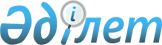 "2020 – 2022 жылдарға арналған Тереңөзек кентінің бюджеті туралы" Сырдария аудандық мәслихатының 2019 жылғы 27 желтоқсандағы № 371 шешіміне өзгерістер енгізу туралы
					
			Мерзімі біткен
			
			
		
					Қызылорда облысы Сырдария аудандық мәслихатының 2020 жылғы 17 қарашадағы № 446 шешімі. Қызылорда облысының Әділет департаментінде 2020 жылғы 20 қарашада № 7789 болып тіркелді. Мерзімі біткендіктен қолданыс тоқтатылды
      "Қазақстан Республикасының Бюджет кодексi" Қазақстан Республикасының 2008 жылғы 4 желтоқсандағы Кодексiнің 109-1-бабына және "Қазақстан Республикасындағы жергiлiктi мемлекеттiк басқару және өзiн-өзi басқару туралы" Қазақстан Республикасының 2001 жылғы 23 қаңтардағы Заңының 6-бабының 2-7-тармағына сәйкес Сырдария аудандық мәслихаты ШЕШІМ ҚАБЫЛДАДЫ:
      1. "2020 – 2022 жылдарға арналған Тереңөзек кентінің бюджеті туралы" Сырдария аудандық мәслихатының 2019 жылғы 27 желтоқсандағы № 371 шешіміне (нормативтік құқықтық актілерді мемлекеттік тіркеу Тізілімінде 7083 нөмірімен тіркелген, 2020 жылғы 9 қаңтарда Қазақстан Республикасы нормативтік құқықтық актілерінің эталондық бақылау банкінде жарияланған) мынадай өзгерістер енгізілсін:
      1-тармақ жаңа редакцияда жазылсын:
      "1. 2020-2022 жылдарға арналған Тереңөзек кентінің бюджеті тиісінше 1, 2, 3-қосымшаларға сәйкес, оның ішінде 2020 жылға мынадай көлемдерде бекітілсін:
      1) кірістер – 822660,7 мың теңге, оның ішінде:
      салықтық түсімдер – 21232 мың теңге;
      салықтық емес түсімдер – 3263,1 мың теңге;
      трансферттер түсімдері – 798166 мың теңге;
      2) шығындар – 829298,7 мың теңге;
      3) таза бюджеттік кредиттеу – 0; 
      бюджеттік кредиттер – 0;
      бюджеттік кредиттерді өтеу – 0;
      4) қаржы активтерімен жасалатын операциялар бойынша сальдо – 0; 
      қаржы активтерін сатып алу – 0;
      мемлекеттің қаржы активтерін сатудан түсетін түсімдер - 0;
      5) бюджет тапшылығы (профициті) – - 6638 мың теңге;
      6) бюджет тапшылығын қаржыландыру (профицитті пайдалану) – 6638 мың теңге;
      қарыздар түсімі – 0;
      қарыздарды өтеу – 0;
      бюджет қаражаттарының пайдаланылатын қалдықтары – 6638 мың теңге".
      Аталған шешімнің 1-қосымшасы осы шешімнің қосымшасына сәйкес жаңа редакцияда жазылсын.
      2. Осы шешім 2020 жылғы 1 қаңтардан бастап қолданысқа енгізіледі және ресми жариялануға жатады., Тереңөзек кентінің 2020 жылға арналған бюджеті
					© 2012. Қазақстан Республикасы Әділет министрлігінің «Қазақстан Республикасының Заңнама және құқықтық ақпарат институты» ШЖҚ РМК
				
      Сырдария аудандық мәслихаты сессиясының төрағасы 

Д. Ералиев

      Сырдария аудандық мәслихат хатшысының міндетін атқарушы 

С. Каюпов
Сырдария аудандық мәслихатының2020 жылғы 17 қарашасы № 446шешіміне қосымшаСырдария аудандық мәслихатының 2019 жылғы 27 желтоқсандағы № 371 шешіміне 1-қосымша
Санаты 
Санаты 
Санаты 
Санаты 
Сомасы, мың теңге
Сыныбы 
Сыныбы 
Сыныбы 
Сомасы, мың теңге
Кіші сыныбы 
Кіші сыныбы 
Сомасы, мың теңге
Атауы
Сомасы, мың теңге
1. КІРІСТЕР 
822660,7
1
Салықтық түсімдер
21232
01
Табыс салығы
6354,7
2
Жеке табыс салығы
6354,7
04
Меншікке салынатын салықтар
14753,9
1
Мүлікке салынатын салықтар
248,2
3
Жер салығы
731,8
4
Көлік кұралдарына салынатын салық
13773,9
05
Тауарларға, жұмыстарға және қызметтерге салынатын iшкi салықтар 
123
4
Кәсiпкерлiк және кәсiби қызметтi жүргiзгенi үшiн алынатын алымдар
123
2
Салықтық емес түсiмдер
3263,1
01
Мемлекеттік меншіктен түсетін кірістер
3240,2
5
Мемлекет меншігіндегі мүлікті жалға беруден түсетін кірістер
3240,2
06
Басқа да салықтық емес түсімдер
22,9
1
Басқа да салықтық емес түсімдер
22,9
4
Трансферттер түсімі
798166
02
Мемлекеттiк басқарудың жоғары тұрған органдарынан түсетiн трансферттер
798166
3
Аудандардың (облыстық маңызы бар қаланың) бюджетінен трансферттер
798166
Функционалдық топ 
Функционалдық топ 
Функционалдық топ 
Функционалдық топ 
Бюджеттік бағдарламалардың әкiмшiсi
Бюджеттік бағдарламалардың әкiмшiсi
Бюджеттік бағдарламалардың әкiмшiсi
Бағдарлама
Бағдарлама
Атауы
2. ШЫҒЫНДАР
829298,7
01
Жалпы сипаттағы мемлекеттiк қызметтер
146862,9
124
Аудандық маңызы бар қала, ауыл, кент, ауылдық округ әкімінің аппараты
146862,9
001
Аудандық маңызы бар қала, ауыл, кент, ауылдық округ әкімінің қызметін қамтамасыз ету жөніндегі қызметтер
135259,9
022
Мемлекеттік органның күрделі шығындары
1696,7
032
Ведомстволық бағыныстағы мемлекеттік мекемелер мен ұйымдардың күрделі шығыстары
9906,3
04
Бiлiм беру
265112,4
124
Аудандық маңызы бар қала, ауыл, кент, ауылдық округ әкімінің аппараты
265112,4
004
Мектепке дейінгі тәрбиелеу және оқыту және мектепке дейінгі тәрбиелеу және оқыту ұйымдарында медициналық қызмет көрсетуді ұйымдастыру
234841,4
041
Мектепке дейінгі білім беру ұйымдарында мемлекеттік білім беру тапсырысын іске асыруға
28771
005
Ауылдық жерлерде оқушыларды жақын жердегі мектепке дейін тегін алып баруды және одан алып қайтуды ұйымдастыру
1500
06
Әлеуметтiк көмек және әлеуметтiк қамсыздандыру
44250
124
Аудандық маңызы бар қала, ауыл, кент, ауылдық округ әкімінің аппараты
44250
003
Мұқтаж азаматтарға үйде әлеуметтік көмек көрсету
44250
07
Тұрғын үй - коммуналдық шаруашылық
306173,2
124
Аудандық маңызы бар қала, ауыл, кент, ауылдық округ әкімінің аппараты
306173,2
008
Елді мекендердегі көшелерді жарықтандыру
75345,3
009
Елді мекендердің санитариясын қамтамасыз ету
51518
010
Жерлеу орындарын ұстау және туыстары жоқ адамдарды жерлеу
7272,8
011
Елді мекендерді абаттандыру мен көгалдандыру
172037,1
08
Мәдениет, спорт, туризм және ақпараттық кеңістiк
45362,4
124
Аудандық маңызы бар қала, ауыл, кент, ауылдық округ әкімінің аппараты
45362,4
006
Жергілікті деңгейде мәдени-демалыс жұмысын қолдау
45162,4
028
Жергілікті деңгейде дене шынықтыру-сауықтыру және спорттық іс-шараларды өткізу
200
09
Көлiк және коммуникация
19427,8
124
Аудандық маңызы бар қала, ауыл, кент, ауылдық округ әкімінің аппараты
19427,8
013
Аудандық маңызы бар қалаларда, ауылдарда, кенттерде, ауылдық округтерде автомобиль жолдарының жұмыс істеуін қамтамасыз ету
19427,8
15
Трансферттер
2110
124
Аудандық маңызы бар қала, ауыл, кент, ауылдық округ әкімінің аппараты
2110
051
Заңнаманы өзгертуге байланысты жоғары тұрған бюджеттің шығындарын өтеуге төменгі тұрған бюджеттен ағымдағы нысаналы трансферттер
2110
3. Таза бюджеттік кредиттеу
0
Бюджеттік кредиттер
0
Бюджеттік кредиттерді өтеу
0
4. Қаржы активтерімен операциялар бойынша сальдо
0
Қаржы активтерін сатып алу
0
Мемлекеттің қаржы активтерін сатудан түсетін түсімдер
0
5. Бюджет тапшылығы (профициті)
-6638
6. Бюджет тапшылығын қаржыландыру (профицитін пайдалану)
6638
Қарыздар түсімі
0
Қарыздарды өтеу
0
8
Бюджет қаражаттарының пайдаланылатын қалдықтары
6638
01
Бюджет қаражаты қалдықтары
6638
1
Бюджет қаражатының бос қалдықтары
6638